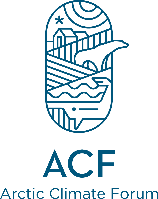 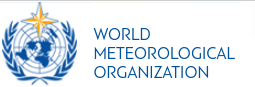 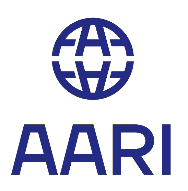 ARCTIC REGIONAL CLIMATE CENTRE (ArcRCC) Network5th Arctic Climate Forum (ACF) May 27-28, 2020 ArcRCC Non-Technical Regional Briefing AgendaWednesday May 27, 2020 16:00 – 17:40 UTCTo determine your local time go to: https://www.timeanddate.com/worldclock/timezone/utcIntended Audience: Users interested in general climate conditions and forecasts for their region ArcRCC Non-Technical Regional Briefing AgendaWednesday May 27, 2020 16:00 – 17:40 UTCTo determine your local time go to: https://www.timeanddate.com/worldclock/timezone/utcIntended Audience: Users interested in general climate conditions and forecasts for their region ArcRCC Non-Technical Regional Briefing AgendaWednesday May 27, 2020 16:00 – 17:40 UTCTo determine your local time go to: https://www.timeanddate.com/worldclock/timezone/utcIntended Audience: Users interested in general climate conditions and forecasts for their region TIMEITEMDETAILS16:00 (10’)Welcome (session outline: ppt, pdf)Introduce the Arctic Climate Virtual ForumAgenda for next two daysFormat, how to ask questions and make comments using the chat functionWhere to find the ArcRCС products and presentationsVasily Smolianitsky, Arctic and Antarctic Research Institute (AARI), Russia16:10 (10’)Background on the ArcRCC-Network(ppt, pdf)Helge Tangen, ArcRCC Network CoordinatorNorwegian Meteorological Institute (NMI)16:20 (20’)ArcRCC Non-technical regional climate briefing (ppt, pdf):Temperature, precipitation and sea-ice conditions North America (Alaska, Canada), Europe and Eurasia and Central Arctic - Review of winter 2019/2020, spring 2020 and Outlook for Summer 2020 Rick Thoman (Alaska), International Arctic Research Center (IARC), AlaskaGabrielle Gascon (Canada), Environment and Climate Change Canada (ECCC)Halldór Björnsson (Europe), Icelandic Meteorological Office (IMO)Valentina Khan (Eurasia and Central Arctic), Hydrometcenter Moscow (HMC)16:40 (15’)On-line discussion (with end-users): What impacts did your region face with changing climate conditions in winter 2019/20 and spring 2020?Rick Thoman (moderator), IARC16:55 (15’)On-line discussion (with end-users): Based on the summer 2020 outlook, what other potential risks were not highlighted that could affect your region?Bill Appleby (moderator), ECCC17:10 (10’)ArcRCC Consensus Statement for the Arctic: What it is and how it’s created (ppt, pdf, / doc, pdf)Eivind Støylen, NMI17:20 (20’)Questions & Wrap-upVasily Smolyanitsky, AARI17:40End of the dayArcRCC Technical Regional Briefing AgendaThursday May 28, 2020 16:00 – 18:10 UTCTo determine your local time go to: https://www.timeanddate.com/worldclock/timezone/utcIntended Audience: Users interested in specifics of the climate observations and modelsArcRCC Technical Regional Briefing AgendaThursday May 28, 2020 16:00 – 18:10 UTCTo determine your local time go to: https://www.timeanddate.com/worldclock/timezone/utcIntended Audience: Users interested in specifics of the climate observations and modelsArcRCC Technical Regional Briefing AgendaThursday May 28, 2020 16:00 – 18:10 UTCTo determine your local time go to: https://www.timeanddate.com/worldclock/timezone/utcIntended Audience: Users interested in specifics of the climate observations and modelsArcRCC Technical Regional Briefing AgendaThursday May 28, 2020 16:00 – 18:10 UTCTo determine your local time go to: https://www.timeanddate.com/worldclock/timezone/utcIntended Audience: Users interested in specifics of the climate observations and modelsTIMEITEMDETAILS16:00 (10’)WelcomeIntroduce the Arctic Climate Virtual ForumBrief review of yesterday’s agendaFormat, how to ask questions and make comments during the forum using the chat function.Where to find the ArcRCС products and presentationsVasily Smolianitsky, AARIVasily Smolianitsky, AARI16:10 (20’)Arctic winter 19/20 and spring 2020 Seasonal Summary:Temperature, precipitation, sea-ice, polar ocean and land hydrologyReview of observational and reanalysis dataVasily Smolyanitsky, AARIGabrielle Gascon, ECCCVasily Smolyanitsky, AARIGabrielle Gascon, ECCC16:30 (5’)Access to seasonal summary dataNorth Eurasia node web-portal (ppt, pdf)Evgeny Vyazilov, RIHMI-WDC, ObninskEvgeny Vyazilov, RIHMI-WDC, Obninsk16:35 (15’)On-line discussion (with end-users)Shanna Combley (moderator)U.S. National Weather Service (NWS)Shanna Combley (moderator)U.S. National Weather Service (NWS)16:50 (20’)Temperature and PrecipitationIntroducing the multi-ensemble methodValidation of the outlook for winter 19/20 and spring 2020Review of model confidence for summer 2020 outlookMarko Markovic, ECCCMarko Markovic, ECCC17:10 (15’)On-line discussion (with end-users)Valentina Khan (moderator), HMC MoscowValentina Khan (moderator), HMC Moscow17:25 (20’)Sea-Ice Outlook for Summer 2020Introducing the modelsValidation of outlook for winter 19/20 and spring 2020Review of model confidence for summer 2020 outlookScott Weese, ECCCScott Weese, ECCC17:45 (15’)On-line discussion (with end-users)Vasily Smolyanitsky, AARIScott Weese, ECCCVasily Smolyanitsky, AARIScott Weese, ECCC18:00 (5’)Final thoughts & Wrap-upVasily Smolianitsky, AARIHelge Tangen, ArcRCC Network coordinatorAnahit Hovsepyan, WMOVasily Smolianitsky, AARIHelge Tangen, ArcRCC Network coordinatorAnahit Hovsepyan, WMO18:10End of ACF-5